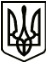 МЕНСЬКА МІСЬКА РАДАРОЗПОРЯДЖЕННЯ 27 червня 2022 року	м.Мена	№ 200Про створення комісії з передачі  майна в господарське відання КП «Менакомунпослуга»  На виконання рішення виконавчого комітету  від 21 червня  2022  року №   99   «Про передачу майна в господарське відання КП «Менакомунпослуга»:1. Створити комісію  по передачі майна в  господарське відання Комунального підприємства «Менакомунпослуга» Менської міської ради           у наступному складі:Голова комісії:ГАЄВОЙ Сергій Миколайович, заступник міського голови з питань діяльності виконавчих органів  ради.Члени комісії:  ГОЛЕНОК Тетяна Іванівна, головний бухгалтер КП «Менакомунпослуга»;ЄМЕЦЬ Тетяна Олександрівна, начальник відділу бухгалтерського обліку та звітності Менської міської ради, головний бухгалтер Менської міської ради;         МЕКЕНЧЕНКО Віра Володимирівна, головний спеціаліст відділу бухгалтерського обліку та звітності Менської міської ради;         ФЕСЮН Олег Олександрович, т.в.о. директора КП «Менакомунпослуга».2. Контроль за виконанням даного розпорядження залишаю за собою. Міський голова 	                                                                 Геннадій ПРИМАКОВ